		                                                                               ΑΔΑ: ΩΖΘ3ΩΨΑ-ΚΙ8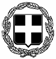 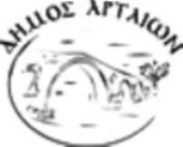  ΕΛΛΗΝΙΚΗ ΔΗΜΟΚΡΑΤΙΑ                                                  Άρτα: 07-10-2021
ΝΟΜΟΣ ΑΡΤΑΣ                                                                        Αρ. Πρωτ.: 21695
ΔΗΜΟΣ ΑΡΤΑΙΩΝ     ΠΕΡΙΛΗΨΗ ΔΙΑΚΗΡΥΞΗΣ ΔΙΑΓΩΝΙΣΜΟΥ 
ΓΙΑ ΤΗΝ ΠΡΟΜΗΘΕΙΑ ΥΛΙΚΩΝ ΣΥΝΤΗΡΗΣΗΣ ΔΙΚΤΥΟΥ ΗΛΕΚΤΡΟΦΩΤΙΣΜΟΥ Δ.Ε. ΑΡΤΑΙΩΝ (2021)Ο ΔΗΜΑΡΧΟΣ  ΑΡΤΑΙΩΝ  	Διακηρύσσει μειοδοτικό διαγωνισμό για την προμήθεια υλικών συντήρησης δικτύου ηλεκτροφωτισμού Δ.Ε. Αρταίων (2021), με κριτήριο κατακύρωσης την πλέον συμφέρουσα από οικονομική άποψη προσφορά αποκλειστικά βάσει της τιμής (χαμηλότερη τιμή), συνολικής προϋπολογισθείσης αξίας 39.999,30 € συμπεριλαμβανομένου του ΦΠΑ.  Τα είδη του διαγωνισμού εντάσσονται στους κωδικούς cpv: 31531000-7, 34928510-6 και 34991000-0Οι προσφορές υποβάλλονται από τους οικονομικούς φορείς ηλεκτρονικά, μέσω της διαδικτυακής πύλης www.promitheus.gov.gr, του Ε.Σ.Η.ΔΗ.Σ. (αριθμός διαγωνισμού 140033) μέχρι την 22/10/2021 ημέρα Παρασκευή ώρα 15:00 μ.μ., στην Ελληνική γλώσσα, σε ηλεκτρονικό φάκελο, σύμφωνα με τα αναφερόμενα στο Ν. 4155/13 (ΦΕΚ/Α/29-5-2013), στο άρθρο 11 της  Υ.Α. Π1/2390/2013 (ΦΕΚ/Β/2677/21-10-2013) «Τεχνικές λεπτομέρειες και διαδικασίες λειτουργίας του Εθνικού Συστήματος Ηλεκτρονικών Δημοσίων Συμβάσεων (Ε.Σ.Η.ΔΗ.Σ.)», τον 4412/2016 όπως έχει τροποποιηθεί και ισχύει βάσει του 4497/2017.  Ο διαγωνισμός θα γίνει την 29/10/2021 ημέρα Παρασκευή ώρα 10:00.Αντίγραφα της διακήρυξης για τη συμμετοχή στο διαγωνισμό  και πληροφορίες γι' αυτόν παρέχονται κατά τις εργάσιμες ημέρες και ώρες, από το γραφείο προμηθειών του Δήμου Αρταίων, (αρμόδιος υπάλληλος: Πετσιμέρης Άγγελος, τηλ.2681362243), καθώς και από την ιστοσελίδα του Δήμου www.arta.gr στην επιλογή «Εφημερίδα της Υπηρεσίας» - «Προκηρύξεις».Ο ΔΗΜΑΡΧΟΣ ΑΡΤΑΙΩΝκ.α.α.Ο ΑΡΜΟΔΙΟΣ ΑΝΤΙΔΗΜΑΡΧΟΣΠΑΝΕΤΑΣ ΓΕΩΡΓΙΟΣ